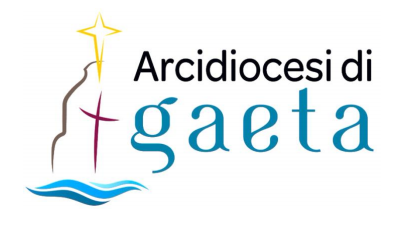 Allegato 2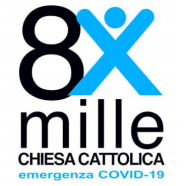 RICHIESTA DI CONTRIBUTO PARROCCHIE IN DIFFICOLTA’per far fronte alle conseguenze sanitarie, economiche e sociali provocate dall’emergenza Covid-19	La PARROCCHIA _________________________________________richiede il contributo per:l’acquisto dei dispositivi di protezione individuale (DPI), quali: guanti, mascherine, gel igienizzante e dei prodotti per la pulizia dei luoghi di culto.Luogo e Data ____________________                                                                  Timbro e Firma del Parroco                                                                __________________________________ La richiesta del contributo (Allegato 2) con la copia dei giustificativi di spesa (fattura e relativa ricevuta di pagamento), dovranno pervenire all’Economato, al seguente indirizzo di posta elettronica: economo@arcidiocesigaeta.it.Il contributo sarà corrisposto a mezzo bonifico sul conto corrente intestato alla Parrocchia, di cui si fornisce l’IBAN: SPAZIO RISERVATO ALLA DIOCESI Luogo e data,Visto, si approva per € ______________                                                              Timbro e Firma                                                                   ______________________________Dati fatturaImporto totaleN. FATTURA ________ _________del ____________________€ N. FATTURA ________ _________del ___________________€ N. FATTURA ________ _________del ___________________€ N. FATTURA ________ _________del ___________________€ N. FATTURA ________ _________del ___________________€ N. FATTURA ________ _________del ___________________€ N. FATTURA ________ _________del ___________________€ N. FATTURA ________ _________del ___________________€ N. FATTURA ________ _________del ___________________€ TOTALE CONTRIBUTO RICHIESTO€ 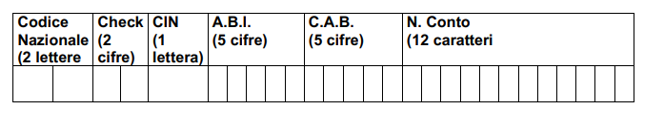 